Publicado en Madrid el 20/05/2020 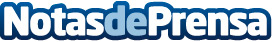 El sector ganadero-cárnico, motor económico de la España ruralUn sector moderno y fuertemente controlado como el español asegura la calidad e idoneidad de los productos que llegan al consumidorDatos de contacto:Andrea917217929Nota de prensa publicada en: https://www.notasdeprensa.es/el-sector-ganadero-carnico-motor-economico-de Categorias: Nacional Industria Alimentaria Consumo Industria Automotriz http://www.notasdeprensa.es